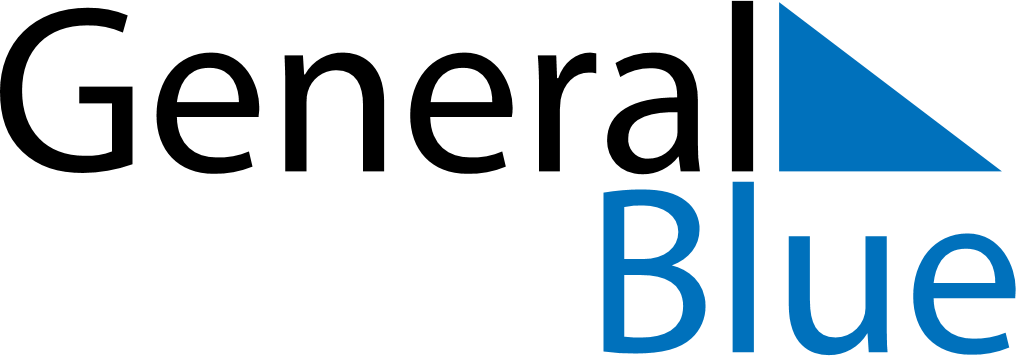 April 2019April 2019April 2019VaticanVaticanMondayTuesdayWednesdayThursdayFridaySaturdaySunday12345678910111213141516171819202122232425262728Easter MondaySaint George - Name day of the Holy Father2930